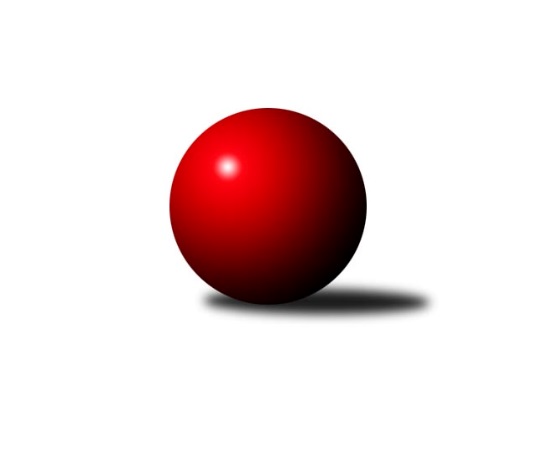 Č.17Ročník 2019/2020	1.3.2020Nejlepšího výkonu v tomto kole: 2700 dosáhlo družstvo: KC HodonínJihomoravský KP1 jih 2019/2020Výsledky 17. kolaSouhrnný přehled výsledků:TJ Sokol Šanov B	- TJ Lokomotiva Valtice B	2:6	2579:2624	6.0:6.0	28.2.TJ Sokol Vracov B	- SK Podlužan Prušánky B	5.5:2.5	2662:2444	7.5:4.5	28.2.SK Baník Ratíškovice C	- KK Sokol Litenčice	1:7	2374:2518	5.0:7.0	29.2.KK Jiskra Čejkovice B	- TJ Sokol Mistřín C	2:6	2346:2447	4.0:8.0	29.2.TJ Jiskra Kyjov	- SK Kuželky Dubňany C	8:0	2674:2322	11.0:1.0	1.3.TJ Sokol Vážany	- KC Hodonín	3:5	2613:2700	4.0:8.0	1.3.Tabulka družstev:	1.	KC Hodonín	17	14	0	3	88.5 : 47.5 	125.5 : 78.5 	 2631	28	2.	TJ Sokol Vážany	17	12	1	4	88.5 : 47.5 	121.0 : 83.0 	 2590	25	3.	KK Sokol Litenčice	17	10	2	5	87.5 : 48.5 	115.0 : 89.0 	 2520	22	4.	TJ Sokol Šanov B	17	10	1	6	78.5 : 57.5 	117.0 : 87.0 	 2567	21	5.	TJ Sokol Mistřín C	17	9	2	6	73.0 : 63.0 	101.5 : 102.5 	 2556	20	6.	TJ Jiskra Kyjov	17	9	2	6	72.0 : 64.0 	108.0 : 96.0 	 2530	20	7.	SK Podlužan Prušánky B	17	9	1	7	75.0 : 61.0 	108.5 : 95.5 	 2533	19	8.	TJ Sokol Vracov B	17	7	0	10	65.0 : 71.0 	101.0 : 103.0 	 2559	14	9.	SK Kuželky Dubňany C	17	6	1	10	55.5 : 80.5 	90.5 : 113.5 	 2429	13	10.	TJ Lokomotiva Valtice B	17	4	1	12	53.0 : 83.0 	91.0 : 113.0 	 2478	9	11.	KK Jiskra Čejkovice B	17	3	1	13	40.5 : 95.5 	67.0 : 137.0 	 2446	7	12.	SK Baník Ratíškovice C	17	2	2	13	39.0 : 97.0 	78.0 : 126.0 	 2437	6Podrobné výsledky kola:	 TJ Sokol Šanov B	2579	2:6	2624	TJ Lokomotiva Valtice B	Ivan Torony	 	 213 	 199 		412 	 1:1 	 446 	 	210 	 236		Josef Vařák	Jaroslav Klimentík	 	 240 	 186 		426 	 1:1 	 437 	 	210 	 227		Martina Kapustová	Ladislav Kacetl	 	 188 	 219 		407 	 1:1 	 401 	 	203 	 198		Eduard Jung	Petr Kesjár	 	 230 	 243 		473 	 1:1 	 475 	 	238 	 237		Miroslav Vojtěch	František Hél	 	 210 	 192 		402 	 0:2 	 432 	 	211 	 221		Roman Krůza	Karel Saidl	 	 248 	 211 		459 	 2:0 	 433 	 	231 	 202		Vladimír Čechrozhodčí: Aleš ProcházkaNejlepší výkon utkání: 475 - Miroslav Vojtěch	 TJ Sokol Vracov B	2662	5.5:2.5	2444	SK Podlužan Prušánky B	Jaroslav Konečný	 	 224 	 213 		437 	 2:0 	 350 	 	164 	 186		Kryštof Čech	Jiří Dluhoš	 	 237 	 208 		445 	 1:1 	 445 	 	221 	 224		Michal Pálka	Miroslav Bahula	 	 216 	 207 		423 	 0.5:1.5 	 433 	 	216 	 217		Michal Šimek	Vítězslav Nejedlík	 	 230 	 222 		452 	 2:0 	 414 	 	207 	 207		Tomáš Slížek	Richard Juřík	 	 235 	 244 		479 	 2:0 	 373 	 	188 	 185		Pavel Flamík	Stanislav Kočí	 	 196 	 230 		426 	 0:2 	 429 	 	197 	 232		Jiří Novotnýrozhodčí: Nejedlik V / Polanský PNejlepší výkon utkání: 479 - Richard Juřík	 SK Baník Ratíškovice C	2374	1:7	2518	KK Sokol Litenčice	Adam Podéšť	 	 175 	 195 		370 	 0:2 	 440 	 	217 	 223		Monika Zapletalová	Zdeněk Helešic	 	 203 	 204 		407 	 1:1 	 416 	 	224 	 192		Josef Smažinka	Martin Švrček	 	 213 	 201 		414 	 1:1 	 421 	 	201 	 220		Milan Kochaníček	Marcel Šebek	 	 228 	 184 		412 	 1:1 	 447 	 	222 	 225		Roman Blažek	Václav Koplík *1	 	 183 	 188 		371 	 0:2 	 416 	 	225 	 191		Miroslava Štěrbová	Kristýna Košuličová	 	 212 	 188 		400 	 2:0 	 378 	 	198 	 180		Lenka Štěrbová *2rozhodčí: Václav Koplíkstřídání: *1 od 51. hodu Antonín Zýbal, *2 od 51. hodu Kateřina KravicováNejlepší výkon utkání: 447 - Roman Blažek	 KK Jiskra Čejkovice B	2346	2:6	2447	TJ Sokol Mistřín C	Michal Hlinecký	 	 199 	 206 		405 	 1:1 	 407 	 	208 	 199		Vladislav Kozák	Pavel Dolinajec	 	 184 	 173 		357 	 0:2 	 456 	 	220 	 236		Zdeněk Sedláček	Jiří Fojtík	 	 200 	 193 		393 	 0:2 	 447 	 	233 	 214		Radim Holešinský	Tomáš Mrkávek	 	 187 	 210 		397 	 2:0 	 344 	 	162 	 182		Petr Khol	Jakub Svoboda	 	 197 	 189 		386 	 1:1 	 372 	 	181 	 191		Martina Miškeříková	Vladimír Stávek	 	 202 	 206 		408 	 0:2 	 421 	 	205 	 216		Milan Peťovskýrozhodčí: Pavel DolinajecNejlepší výkon utkání: 456 - Zdeněk Sedláček	 TJ Jiskra Kyjov	2674	8:0	2322	SK Kuželky Dubňany C	Ludvík Kuhn	 	 214 	 216 		430 	 1:1 	 425 	 	207 	 218		František Fialka	Radek Jurčík	 	 217 	 199 		416 	 2:0 	 359 	 	200 	 159		Martin Koutný	Roman Klvaň	 	 225 	 232 		457 	 2:0 	 397 	 	192 	 205		Zdeněk Jurkovič	Jiří Špaček	 	 221 	 227 		448 	 2:0 	 399 	 	193 	 206		Pavel Antoš	Antonín Svozil st.	 	 243 	 222 		465 	 2:0 	 351 	 	183 	 168		František Ilčík	Antonín Svozil ml.	 	 243 	 215 		458 	 2:0 	 391 	 	196 	 195		Aleš Jurkovičrozhodčí: Antonín Svozil ml.Nejlepší výkon utkání: 465 - Antonín Svozil st.	 TJ Sokol Vážany	2613	3:5	2700	KC Hodonín	Radim Kroupa	 	 250 	 238 		488 	 2:0 	 430 	 	207 	 223		Michal Tušl	Jozef Kamenišťák	 	 234 	 223 		457 	 1:1 	 456 	 	210 	 246		Jakub Toman	Dušan Zahradník	 	 169 	 193 		362 	 0:2 	 428 	 	210 	 218		Josef Toman	Radek Loubal	 	 221 	 193 		414 	 0:2 	 463 	 	230 	 233		Radovan Kadlec	Petr Sedláček	 	 194 	 223 		417 	 0:2 	 460 	 	215 	 245		Radek Kříž	Josef Kamenišťák	 	 218 	 257 		475 	 1:1 	 463 	 	222 	 241		Aleš Zálešákrozhodčí: Jiří KramolišNejlepší výkon utkání: 488 - Radim KroupaPořadí jednotlivců:	jméno hráče	družstvo	celkem	plné	dorážka	chyby	poměr kuž.	Maximum	1.	Josef Kamenišťák 	TJ Sokol Vážany	456.26	304.9	151.3	3.9	8/8	(480)	2.	Roman Blažek 	KK Sokol Litenčice	454.84	304.6	150.3	4.7	9/9	(504)	3.	Radek Kříž 	KC Hodonín	452.00	305.1	146.9	4.0	9/9	(498)	4.	Josef Toman 	KC Hodonín	448.52	297.6	151.0	4.9	9/9	(494)	5.	Monika Zapletalová 	KK Sokol Litenčice	448.43	298.8	149.6	4.9	7/9	(476)	6.	Petr Malý 	TJ Sokol Vážany	446.36	299.6	146.8	4.2	7/8	(497)	7.	Antonín Svozil  ml.	TJ Jiskra Kyjov	445.63	300.7	145.0	5.2	9/9	(491)	8.	Michal Tušl 	KC Hodonín	443.72	307.0	136.7	6.0	8/9	(479)	9.	Petr Kesjár 	TJ Sokol Šanov B	443.15	309.5	133.6	6.2	8/9	(489)	10.	Jakub Toman 	KC Hodonín	442.43	299.3	143.1	6.1	9/9	(474)	11.	Michal Stieranka 	TJ Sokol Šanov B	438.94	303.0	135.9	6.0	6/9	(470)	12.	Vladislav Kozák 	TJ Sokol Mistřín C	438.52	299.7	138.8	5.2	8/10	(472)	13.	Martin Bílek 	TJ Sokol Vracov B	438.06	302.8	135.3	7.1	8/8	(492)	14.	Radim Kroupa 	TJ Sokol Vážany	437.52	304.0	133.5	6.7	6/8	(488)	15.	Aleš Zálešák 	KC Hodonín	435.54	292.4	143.1	4.6	6/9	(479)	16.	Michal Pálka 	SK Podlužan Prušánky B	435.52	298.9	136.7	6.8	9/9	(489)	17.	Jozef Kamenišťák 	TJ Sokol Vážany	434.72	303.6	131.1	7.7	7/8	(475)	18.	Richard Juřík 	TJ Sokol Vracov B	433.89	299.5	134.4	6.5	8/8	(479)	19.	Vítězslav Nejedlík 	TJ Sokol Vracov B	433.08	303.1	130.0	5.1	6/8	(473)	20.	Pavel Dolinajec 	KK Jiskra Čejkovice B	432.73	299.8	133.0	7.8	8/8	(470)	21.	Roman Krůza 	TJ Lokomotiva Valtice B	432.29	297.3	135.0	5.4	9/10	(476)	22.	Zdeněk Sedláček 	TJ Sokol Mistřín C	432.25	301.1	131.1	6.6	7/10	(469)	23.	Michal Šimek 	SK Podlužan Prušánky B	432.13	294.0	138.2	5.1	9/9	(479)	24.	Milan Peťovský 	TJ Sokol Mistřín C	431.94	298.1	133.8	6.5	8/10	(462)	25.	Vladimír Čech 	TJ Lokomotiva Valtice B	431.65	298.8	132.9	6.6	10/10	(467)	26.	Antonín Svozil  st.	TJ Jiskra Kyjov	431.49	297.9	133.6	6.0	9/9	(466)	27.	Martin Mačák 	SK Kuželky Dubňany C	431.23	296.1	135.1	6.1	6/9	(449)	28.	Radovan Kadlec 	KC Hodonín	430.81	297.4	133.4	5.9	8/9	(464)	29.	Tomáš Slížek 	SK Podlužan Prušánky B	430.69	292.7	138.0	4.3	6/9	(461)	30.	Vít Mišurec 	TJ Jiskra Kyjov	429.72	293.3	136.5	5.6	6/9	(503)	31.	Jaroslav Konečný 	TJ Sokol Vracov B	429.60	297.1	132.5	6.9	8/8	(469)	32.	Stanislav Kočí 	TJ Sokol Vracov B	429.50	294.6	134.9	6.5	8/8	(459)	33.	Ladislav Teplík 	SK Kuželky Dubňany C	429.50	294.8	134.7	6.2	6/9	(451)	34.	Roman Šťastný 	TJ Sokol Mistřín C	428.90	292.8	136.1	6.1	7/10	(458)	35.	Milan Kochaníček 	KK Sokol Litenčice	428.83	299.3	129.6	7.1	6/9	(467)	36.	Ladislav Kacetl 	TJ Sokol Šanov B	428.48	300.0	128.5	4.7	7/9	(495)	37.	Vladimír Stávek 	KK Jiskra Čejkovice B	427.80	296.2	131.6	6.5	8/8	(465)	38.	Jiří Novotný 	SK Podlužan Prušánky B	427.05	285.0	142.1	6.2	8/9	(471)	39.	Radek Vrška 	TJ Sokol Šanov B	426.38	289.1	137.3	5.4	8/9	(475)	40.	Roman Klvaň 	TJ Jiskra Kyjov	424.88	293.5	131.3	8.1	6/9	(457)	41.	Ludvík Kuhn 	TJ Jiskra Kyjov	423.31	295.6	127.7	7.6	6/9	(488)	42.	Jaroslav Klimentík 	TJ Sokol Šanov B	422.94	289.9	133.0	7.3	7/9	(471)	43.	Petr Sedláček 	TJ Sokol Vážany	422.71	298.5	124.2	6.2	6/8	(480)	44.	Josef Vařák 	TJ Lokomotiva Valtice B	420.90	296.6	124.3	7.6	7/10	(472)	45.	Jan Blahůšek 	SK Kuželky Dubňany C	418.20	297.4	120.9	7.3	6/9	(454)	46.	Petr Khol 	TJ Sokol Mistřín C	417.60	286.2	131.4	6.2	9/10	(478)	47.	Alena Kristová 	SK Podlužan Prušánky B	417.00	288.3	128.8	6.8	8/9	(484)	48.	Jiří Špaček 	TJ Jiskra Kyjov	415.56	287.1	128.4	7.8	9/9	(484)	49.	František Fialka 	SK Kuželky Dubňany C	411.79	290.4	121.4	7.6	9/9	(463)	50.	Jan Klimentík 	TJ Sokol Šanov B	409.85	288.9	121.0	10.0	8/9	(445)	51.	Luděk Zapletal 	KK Sokol Litenčice	408.62	280.5	128.1	8.0	7/9	(437)	52.	Dušan Zahradník 	TJ Sokol Vážany	408.10	289.9	118.2	7.9	6/8	(444)	53.	Eduard Jung 	TJ Lokomotiva Valtice B	407.47	285.4	122.0	9.6	10/10	(449)	54.	Pavel Antoš 	SK Kuželky Dubňany C	406.32	287.9	118.4	9.8	9/9	(461)	55.	Karel Mecl 	SK Baník Ratíškovice C	404.42	289.2	115.2	10.5	8/8	(442)	56.	Pavel Flamík 	SK Podlužan Prušánky B	403.57	288.5	115.0	10.5	7/9	(487)	57.	Martin Švrček 	SK Baník Ratíškovice C	403.34	288.3	115.1	13.1	8/8	(428)	58.	Miroslava Štěrbová 	KK Sokol Litenčice	403.32	284.0	119.4	8.7	7/9	(430)	59.	Radek Jurčík 	TJ Jiskra Kyjov	402.75	290.2	112.6	10.6	6/9	(454)	60.	Michal Hlinecký 	KK Jiskra Čejkovice B	402.07	281.4	120.6	10.3	7/8	(432)	61.	Zdeněk Jurkovič 	SK Kuželky Dubňany C	397.40	281.8	115.6	9.4	9/9	(461)	62.	Jiří Fojtík 	KK Jiskra Čejkovice B	396.44	281.2	115.3	9.8	7/8	(416)	63.	Tomáš Mrkávek 	KK Jiskra Čejkovice B	394.12	283.5	110.6	11.0	8/8	(432)	64.	Robert Gecs 	TJ Lokomotiva Valtice B	386.63	282.8	103.9	11.7	9/10	(424)		Simona Maradová 	TJ Sokol Mistřín C	467.00	297.0	170.0	2.0	1/10	(467)		Karel Saidl 	TJ Sokol Šanov B	455.50	304.3	151.3	7.0	2/9	(471)		Kristýna Blechová 	TJ Sokol Šanov B	445.00	305.0	140.0	6.0	1/9	(445)		Radim Holešinský 	TJ Sokol Mistřín C	444.77	309.8	135.0	4.6	5/10	(472)		Jakub Mecl 	SK Baník Ratíškovice C	439.13	309.2	130.0	7.8	4/8	(472)		Filip Benada 	SK Podlužan Prušánky B	436.00	306.0	130.0	6.0	1/9	(436)		Martin Ďurko 	TJ Sokol Šanov B	435.75	308.4	127.4	8.9	4/9	(446)		Zdeněk Burian 	KK Jiskra Čejkovice B	434.44	303.4	131.0	6.6	3/8	(445)		Zdeněk Hosaja 	SK Podlužan Prušánky B	434.00	303.0	131.0	8.0	1/9	(434)		Eliška Koňaříková 	TJ Lokomotiva Valtice B	434.00	304.0	130.0	10.0	1/10	(434)		Miroslav Vojtěch 	TJ Lokomotiva Valtice B	433.92	307.1	126.8	7.2	4/10	(475)		Ivan Torony 	TJ Sokol Šanov B	433.43	300.7	132.8	7.3	3/9	(473)		Pavel Měsíček 	TJ Sokol Mistřín C	432.77	305.2	127.6	9.1	6/10	(472)		Radek Loubal 	TJ Sokol Vážany	429.25	295.7	133.6	6.8	5/8	(463)		Sára Zálešáková 	SK Podlužan Prušánky B	428.97	285.6	143.4	4.3	5/9	(494)		Petr Valášek 	TJ Sokol Mistřín C	428.75	298.8	130.0	5.8	4/10	(462)		Michal Zdražil 	KC Hodonín	428.50	296.6	131.9	6.6	2/9	(454)		Josef Smažinka 	KK Sokol Litenčice	427.40	297.5	129.9	8.3	5/9	(444)		Martina Kapustová 	TJ Lokomotiva Valtice B	424.17	293.2	131.0	8.3	3/10	(451)		Miroslav Bahula 	TJ Sokol Vracov B	422.38	294.3	128.0	5.4	4/8	(463)		Marta Beranová 	SK Baník Ratíškovice C	420.00	279.0	141.0	9.0	1/8	(420)		Václav Koplík 	SK Baník Ratíškovice C	419.79	292.6	127.1	8.3	4/8	(454)		Jiří Dluhoš 	TJ Sokol Vracov B	416.83	294.6	122.3	7.9	3/8	(445)		Marcel Šebek 	SK Baník Ratíškovice C	416.17	292.8	123.3	7.8	3/8	(429)		Martin Šubrt 	TJ Jiskra Kyjov	416.00	292.0	124.0	8.0	1/9	(416)		Zdeněk Helešic 	SK Baník Ratíškovice C	415.00	295.0	120.0	8.0	2/8	(423)		Jakub Svoboda 	KK Jiskra Čejkovice B	414.88	289.0	125.9	10.4	5/8	(465)		František Hél 	TJ Sokol Šanov B	411.13	288.8	122.4	10.6	4/9	(423)		Kristýna Košuličová 	SK Baník Ratíškovice C	410.33	281.9	128.4	7.7	4/8	(454)		Adam Pavel Špaček 	TJ Sokol Mistřín C	410.00	297.0	113.0	11.0	3/10	(429)		Milan Šváb 	TJ Lokomotiva Valtice B	409.00	289.0	120.0	13.0	2/10	(437)		Martina Nejedlíková 	TJ Sokol Vracov B	409.00	296.0	113.0	14.0	1/8	(409)		Tomáš Koplík  st.	SK Baník Ratíškovice C	408.87	288.3	120.6	9.7	5/8	(449)		Kateřina Kravicová 	KK Sokol Litenčice	407.88	294.3	113.6	10.0	4/9	(437)		Zbyněk Škoda 	TJ Lokomotiva Valtice B	407.00	302.0	105.0	10.0	2/10	(409)		Vojtěch Toman 	SK Baník Ratíškovice C	406.50	289.5	117.0	9.0	1/8	(411)		Pavel Slavík 	KC Hodonín	405.67	284.7	121.0	7.5	4/9	(463)		Michal Veselý 	SK Kuželky Dubňany C	405.00	283.0	122.0	10.0	1/9	(405)		Jaromír Sedláček 	TJ Lokomotiva Valtice B	404.50	288.0	116.5	9.8	3/10	(456)		Lenka Štěrbová 	KK Sokol Litenčice	403.72	279.7	124.0	8.5	5/9	(433)		Ludvík Vašulka 	TJ Sokol Mistřín C	403.00	257.0	146.0	10.0	1/10	(403)		Pavel Lasovský  ml.	TJ Sokol Vážany	403.00	283.0	120.0	9.7	3/8	(433)		Antonín Zýbal 	SK Baník Ratíškovice C	403.00	285.0	118.0	5.0	2/8	(426)		Jan Beneš 	TJ Lokomotiva Valtice B	402.00	267.0	135.0	7.0	2/10	(420)		Jan Goliáš 	TJ Sokol Vracov B	402.00	286.0	116.0	12.0	1/8	(402)		Milan Čupr 	TJ Sokol Vracov B	400.00	275.0	125.0	9.0	1/8	(400)		Martina Miškeříková 	TJ Sokol Mistřín C	397.61	285.5	112.1	10.6	6/10	(436)		Adam Podéšť 	SK Baník Ratíškovice C	396.00	288.0	108.0	12.5	1/8	(422)		Josef Smažinka 	KK Sokol Litenčice	391.00	275.3	115.7	6.7	3/9	(415)		Aleš Zlatník 	SK Kuželky Dubňany C	389.00	299.0	90.0	14.0	1/9	(389)		Martin Pechal 	TJ Sokol Vracov B	388.88	271.9	117.0	11.0	2/8	(448)		Petr Horák 	SK Kuželky Dubňany C	387.00	258.0	129.0	8.0	1/9	(387)		Tomáš Pokoj 	SK Baník Ratíškovice C	386.13	281.3	104.8	14.3	5/8	(424)		Kateřina Příkaská 	SK Baník Ratíškovice C	385.25	271.7	113.6	11.1	4/8	(446)		Jan Kovář 	TJ Sokol Vážany	385.00	277.7	107.3	10.3	3/8	(417)		Milan Štěrba 	KK Sokol Litenčice	382.50	266.2	116.3	11.2	2/9	(404)		Zdeněk Hanák 	SK Kuželky Dubňany C	379.56	268.3	111.2	10.2	3/9	(416)		Aleš Jurkovič 	SK Kuželky Dubňany C	378.22	268.7	109.6	10.7	3/9	(391)		Martin Koutný 	SK Kuželky Dubňany C	369.00	265.3	103.8	8.8	2/9	(410)		Hana Majzlíková 	KK Jiskra Čejkovice B	359.53	262.6	97.0	14.1	5/8	(378)		Richard Cigánek 	TJ Lokomotiva Valtice B	357.50	271.0	86.5	14.0	2/10	(361)		Kryštof Čech 	SK Podlužan Prušánky B	355.00	260.0	95.0	17.0	2/9	(360)		František Ilčík 	SK Kuželky Dubňany C	353.00	259.0	94.0	13.3	3/9	(356)		Božena Vajdová 	TJ Lokomotiva Valtice B	328.00	244.0	84.0	14.0	1/10	(328)Sportovně technické informace:Starty náhradníků:registrační číslo	jméno a příjmení 	datum startu 	družstvo	číslo startu26091	Kryštof Čech	28.02.2020	SK Podlužan Prušánky B	1x24666	Martina Kapustová	28.02.2020	TJ Lokomotiva Valtice B	2x
Hráči dopsaní na soupisku:registrační číslo	jméno a příjmení 	datum startu 	družstvo	24453	Adam Podéšť	29.02.2020	SK Baník Ratíškovice C	Program dalšího kola:18. kolo6.3.2020	pá	18:00	TJ Lokomotiva Valtice B - TJ Jiskra Kyjov	6.3.2020	pá	18:00	TJ Sokol Šanov B - SK Baník Ratíškovice C	7.3.2020	so	17:00	TJ Sokol Mistřín C - TJ Sokol Vracov B	8.3.2020	ne	9:00	SK Kuželky Dubňany C - KK Jiskra Čejkovice B	8.3.2020	ne	13:30	KC Hodonín - KK Sokol Litenčice	Nejlepší šestka kola - absolutněNejlepší šestka kola - absolutněNejlepší šestka kola - absolutněNejlepší šestka kola - absolutněNejlepší šestka kola - dle průměru kuželenNejlepší šestka kola - dle průměru kuželenNejlepší šestka kola - dle průměru kuželenNejlepší šestka kola - dle průměru kuželenNejlepší šestka kola - dle průměru kuželenPočetJménoNázev týmuVýkonPočetJménoNázev týmuPrůměr (%)Výkon1xRadim KroupaVážany4881xRadim KroupaVážany114.844882xRichard JuříkVracov B4791xZdeněk SedláčekMistřín C113.494561xMiroslav VojtěchValtice B4753xRichard JuříkVracov B112.254796xJosef KamenišťákVážany4756xJosef KamenišťákVážany111.784756xPetr KesjárŠanov B4732xRadim HolešinskýMistřín C111.254472xAntonín Svozil st.Kyjov4651xMiroslav VojtěchValtice B109.29475